文部科学省検定済教科書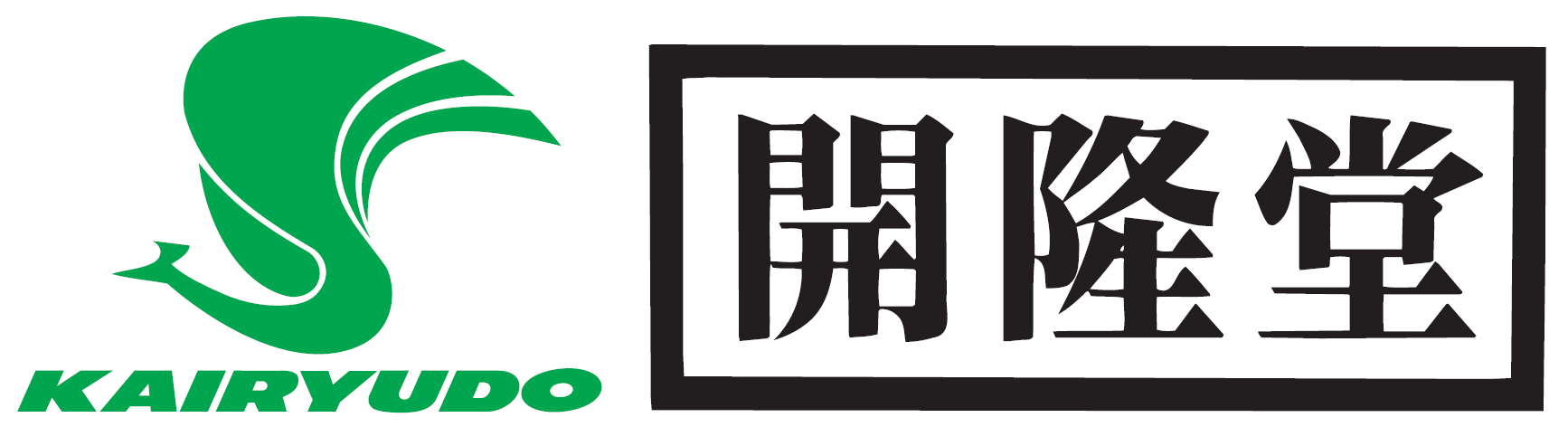 令和5年度～　高等学校外国語科「英語コミュニケーションII」APPLAUSE ENGLISH COMMUNICATION II教科書調査研究の観点[観点の要約]　扱われている題材は幅広く，題材の内容から生徒の「探求心」を大切にして自らの問題として考えさせる魅力的な題材が多い。また，導入ページを見開きにわたって展開し，生徒の興味関心を刺激する工夫が多く見られ，生徒が意欲を持って学習に取り組めることが期待される。各パートの語数や新出語の数，英文の難易度も適切で，生徒が無理なく学習を積み重ねられるよう配慮されている。ペアワーク活動や自己表現活動では，表やイラストを使った活動が設定され，いろいろな面から英語での表現力を高められるよう配慮されており，総じて4技能5領域の統合的な力を伸ばし，英語での思考力や課題解決力を向上させるものとなっている。[内容]●自然環境，歴史・文化，ボランティア，異文化理解，平和，心理，人物など，コンテンポラリーな題材を精選し，生徒が自らの問題として意識できるような題材を選定している。●新出言語材料を扱ったターゲット文には解説を付し，文法事項の習得ができるよう配慮されている。●Expressionでは本文に関連した問いに対して，生徒自身の考えを表現できるようにしている。●豊富な映像資料により，題材への導入がスムーズにできる。[組織・配列と分量]●全課を通じて，４技能５領域を総合的に育成することを目的として「主体的・対話的で深い学び」ができるように配慮されている。●読む英文の量は一年間の学習を通じて段階的に増やし，急な負担増にならないように配慮されている。●課末のLet’s Tryには，本文の内容に関連した資料を見ながら聞く活動，4コマ漫画や写真などについてストーリーを作り，英語で表現する活動が配置されており，学びに向かう力を育てることができる。[表記と表現]●通常課の各ページで色鮮やかな写真を大きく使用し，学習意欲を高められるよう配慮されている。●周辺教材では，学習のフォローアップだけではなく，レベルアップを企図した内容が充実している。●指導書にはワークシートや評価資料が充実しており，指導しやすい教科書である。